Таблица размеровТаблица размеровТаблица размеров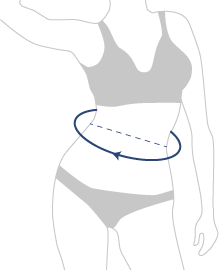 РазмерМеждународный размерОбхват талии, см.1S60-732M73-863L86-994XL99-1125XXL112-1256XXXL125-138